Name: Oobleck! Oobleck has unusual characteristics.It is a colloid, a mixture that acts like a solid and a liquid at the same time. Explore how it is a solid and a liquid with these activities.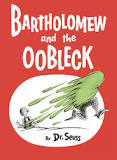 Think about these questions as you experiment with the Oobleck.- What happens when you gently put your hand on top of it?- What happens when you smack the top?- What happens when you squeeze it?- Can you make a ball out of Oobleck? Try to make a ball by moving it around quickly in your palms.  - What happens if you let go of the ball of Oobleck?Directions:  Start with ½ cup of cornstarch, add1/4 cup of water.  Stir and play. Add more water if necessary. Follow up Questions:Why is Obleck part solid?________________________________________________________________________________________________________________________________________________________________________________________________________________________________________________________________Why is Oobleck part liquid?________________________________________________________________________________________________________________________________________________________________________________________________________________________________________________________________What was your favorite part of this activity?________________________________________________________________________________________________________________________________________________________________________________________________________________________________________________________________